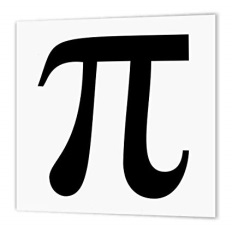 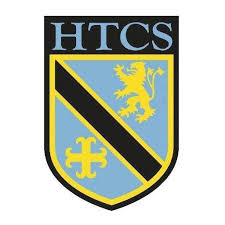               Mathematics Faculty             Year 7 Autumn Term 2 – Pi Scheme                Unit 4 Overview - Representing and Interpreting DataTopicKey IdeasProgressProgressProgressTopicKey IdeasRAGRepresenting and Interpreting DataI can interpret and construct dual bar charts.Representing and Interpreting DataI can interpret and construct vertical line graphs.Representing and Interpreting DataI can interpret and construct line graphs.Representing and Interpreting DataI can interpret and construct simple pie charts.Representing and Interpreting DataI can group data into equal class intervals. Representing and Interpreting DataI can interpret and construct grouped frequency tables.Representing and Interpreting DataI can interpret and use timetables.Representing and Interpreting DataI can find the mean, median, mode and range of a set of data.LessonLearning FocusAssessmentKey Words1Interpreting and constructing dual bar charts (CM clips 147 & 148)Formative assessment strategies e.g. MWBs, whole class questioning, Diagnostic Questions, SLOP time with self-assessment, Live Marking etc.Assessment is also supported with our use of ILOs, set through Century Learning and Corbettmaths.Finally, units are assessed through skills checks and half termly assessments, as part of our Assessment Calendar in Mathematics.dual bar chart, interpret, construct, data, axis, label, title2Interpreting and constructing vertical line graphs.Formative assessment strategies e.g. MWBs, whole class questioning, Diagnostic Questions, SLOP time with self-assessment, Live Marking etc.Assessment is also supported with our use of ILOs, set through Century Learning and Corbettmaths.Finally, units are assessed through skills checks and half termly assessments, as part of our Assessment Calendar in Mathematics.vertical line graph, interpret, construct, data, axis, label, title3Interpreting and constructing line graphs (CM clip 160)Formative assessment strategies e.g. MWBs, whole class questioning, Diagnostic Questions, SLOP time with self-assessment, Live Marking etc.Assessment is also supported with our use of ILOs, set through Century Learning and Corbettmaths.Finally, units are assessed through skills checks and half termly assessments, as part of our Assessment Calendar in Mathematics.line graph, interpret, construct, axis, label, title4Interpreting simple pie charts (CM clip 164)Formative assessment strategies e.g. MWBs, whole class questioning, Diagnostic Questions, SLOP time with self-assessment, Live Marking etc.Assessment is also supported with our use of ILOs, set through Century Learning and Corbettmaths.Finally, units are assessed through skills checks and half termly assessments, as part of our Assessment Calendar in Mathematics.pie chart, frequency, sector, angle, interpret5Constructing simple pie charts (CM clip 163)Formative assessment strategies e.g. MWBs, whole class questioning, Diagnostic Questions, SLOP time with self-assessment, Live Marking etc.Assessment is also supported with our use of ILOs, set through Century Learning and Corbettmaths.Finally, units are assessed through skills checks and half termly assessments, as part of our Assessment Calendar in Mathematics.pie chart, frequency, sector, angle, construct6Grouping data into equal class intervals. Interpreting and constructing grouped frequency tables.Formative assessment strategies e.g. MWBs, whole class questioning, Diagnostic Questions, SLOP time with self-assessment, Live Marking etc.Assessment is also supported with our use of ILOs, set through Century Learning and Corbettmaths.Finally, units are assessed through skills checks and half termly assessments, as part of our Assessment Calendar in Mathematics.data, discrete, continuous, interval, frequency, table, grouped  7Interpreting and using information from timetables (CM clip 320) Formative assessment strategies e.g. MWBs, whole class questioning, Diagnostic Questions, SLOP time with self-assessment, Live Marking etc.Assessment is also supported with our use of ILOs, set through Century Learning and Corbettmaths.Finally, units are assessed through skills checks and half termly assessments, as part of our Assessment Calendar in Mathematics.timetable, interpret8Calculating the mode and median of sets of data (CM clips 50 & 56)Formative assessment strategies e.g. MWBs, whole class questioning, Diagnostic Questions, SLOP time with self-assessment, Live Marking etc.Assessment is also supported with our use of ILOs, set through Century Learning and Corbettmaths.Finally, units are assessed through skills checks and half termly assessments, as part of our Assessment Calendar in Mathematics.data, average, median, mode 9Calculating the mean and range of sets of data (CM clips 53 & 57)Formative assessment strategies e.g. MWBs, whole class questioning, Diagnostic Questions, SLOP time with self-assessment, Live Marking etc.Assessment is also supported with our use of ILOs, set through Century Learning and Corbettmaths.Finally, units are assessed through skills checks and half termly assessments, as part of our Assessment Calendar in Mathematics.data, average, mean, range, spread